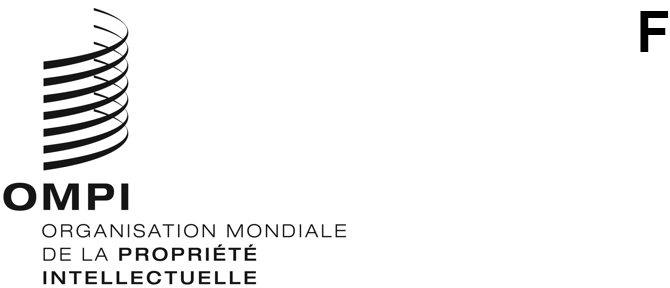 CWS/9/5ORIGINAL : anglaisDATE : 10 septembre 2021Comité des normes de l’OMPI (CWS)Neuvième sessionGenève, 1er – 5 novembre 2021Rapport de l’Équipe d’experts 3DDocument établi par l’Équipe d’experts 3DRappelÀ sa huitième session, tenue en 2020, le Comité des normes de l’OMPI (CWS) a pris note des progrès de l’Équipe d’experts 3D accomplis concernant la tâche n° 61, dirigée par la Fédération de Russie.  Le CWS a approuvé les résultats de l’enquête menée auprès des États membres et a pris note des informations recueillies par certains offices auprès de leurs industries locales au moyen du questionnaire type sur l’utilisation de la 3D dans l’industrie, présenté à la septième session du CWS.  Un projet de norme a également été présenté par l’équipe d’experts à titre d’information.  L’équipe d’experts a proposé d’étudier en détail les fonctions de recherche de modèles tridimensionnels (3D), les pratiques recommandées actuelles, les technologies prometteuses et les critères de comparaison des modèles et d’images 3D.  Le CWS a approuvé et actualisé la description de la tâche n° 61 en conséquence, qui se présente désormais ainsi : “Établir une proposition de recommandations relatives aux modèles et images tridimensionnels (3D) numériques qui porteront également sur des méthodes de recherche de modèles et d’images 3D”.  (Voir les paragraphes 73 à 75 et 103 à 108 du document CWS/8/24.)Rapport sur l’état d’avancementAprès la huitième session du CWS, l’équipe d’experts a établi et publié, via le wiki de l’équipe d’experts, les critères de choix des formats et un tableau de correspondance fondé sur l’analyse des résultats de l’enquête.  Après les discussions sur les documents établis, le projet de norme a été mis à jour en conséquence.En mai 2021, l’équipe d’experts a tenu la première série de discussions en vue de la mise à jour du projet de norme et de l’examen des critères de choix proposés.  En outre, le responsable de l’équipe d’experts a effectué une présentation générale de l’activité en cours consacrée à l’étude axée sur la recherche d’objets 3D et les méthodes de comparaison.  Après les discussions de mai 2021, le responsable de l’équipe d’experts a mis à jour les documents et encouragé les membres de l’équipe d’experts à communiquer leurs observations sur les mises à jour.En vue d’approuver les critères de choix proposés et de faire le point concernant les méthodes de recherche d’objets 3D, ainsi que d’établir un projet final de norme sur les modèles et les images tridimensionnels numériques pour examen à la neuvième session du CWS, l’équipe d’experts a tenu une deuxième série de discussions en juillet 2021.Lors de la réunion en ligne de juillet 2021, l’équipe d’experts a examiné les observations concernant les formats 3D et approuvé les critères proposés pour le choix des formats.  Le responsable de l’équipe d’experts a également effectué une présentation des méthodes de recherche d’objets 3D montrant la complexité du problème, comme reproduite en annexe du présent document.  L’équipe d’experts a indiqué que ses membres avaient besoin de plus de temps pour travailler sur les méthodes de recherche d’objets 3D, compte tenu des enquêtes en cours et de l’expérience limitée dans ce nouveau domaine.  L’équipe d’experts a par conséquent décidé de reporter les travaux sur les méthodes de recherche d’objets 3D jusqu’à l’achèvement d’études supplémentaires et est convenue de proposer un projet de norme sans la question de la recherche d’objets 3D à la neuvième session du CWS.À l’issue des discussions, un projet de proposition final a été établi pour une nouvelle norme de l’OMPI de “recommandations relatives aux modèles et images (3D) numériques”, qui tient compte de toutes les observations reçues des membres de l’équipe d’experts.  La nouvelle norme proposée est présentée pour examen à la neuvième session du CWS en tant que document de travail distinct (voir le document CWS/9/6).Les projets de documents de l’étude et les résultats sur les recherches d’objets 3D sont présentés pour information en annexe du présent document.  Si la nouvelle norme proposée est adoptée à la présente session du CWS, l’équipe d’experts établira une proposition visant à réviser la nouvelle norme en intégrant les éléments de la recherche d’objets 3D à la prochaine session du CWS.Programme de travailL’équipe d’experts informe le CWS de son programme de travail pour 2021 – 2022 qui se présente comme suit :Le CWS est invité àprendre note du contenu du présent document et de son annexe etprendre note du programme de travail de l’Équipe d’experts 3D présenté au paragraphe 8 ci-dessus.[L’annexe suit]ObjetDescriptionCalendrierNeuvième cession du CWSPrésentation et examen par le CWS de la norme relative aux objets 3DRapport de l’équipe d’experts à la neuvième session du CWS1er – 5 novembre 2021Étude des méthodes de recherche d’objets 3DRéalisation de l’étude et présentation des résultats pour examen approfondi au sein de l’équipe d’experts2021 – 2022Résultats de l’étudeÀ l’issue de l’analyse, il est prévu d’engager une discussion sur les résultats de l’étudeDébut 2022Première série de discussionsPour débattre des résultats de l’étude et de la voie à suivre pour ce qui est de la modification de la norme compte tenu des résultats des discussions.Début – mi-2022Modification de la normeCompte tenu des éventuels résultats des discussions approfondies, il est prévu de présenter une proposition de révision de la nouvelle norme sur les objets 3DMi-2022Deuxième série de discussionsPour modifier et mettre à jour la norme (le cas échéant)2022Préparation en vue de la dixième session du CWSRédaction des documents de travail pour la prochaine session du CWS2022Dixième session du CWSPrésentation d’une nouvelle norme révisée sur les objets 3D 2022